ПРЕДМЕТ: Обавештење о продужењу рока за достављање понуда поЈН број 4177/2014 - Делови за напојне пумпе HALBERG блока 1 и 2Поштовани,У складу са чланом 63. став 5. Закона о јавним набавкама (Сл. гласник РС 124/12), обавештавамо Вас да наручилац Привредно друштво „Термоелектране Никола Тесла” д.о.о. Обреновац услед потребе измене конкурсне документације  продужава рок за доставу понуда по јавној набавци број 4177/2014.Нови рок за доставу понуда је 12.12.2014. године до 13:00 часова.Јавно отварање понуда обавиће се истог дана у 13:30 часова у просторијама ПКА, ТЕНТ А Обреновац КОМИСИЈА  за ЈН 4177/2014------------------------------------------------------------------------------------------------------------------------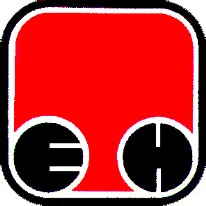 Електропривреда Србије  - ЕПСПривредно ДруштвоТермоелектране Никола Тесла,  Обреновац